北市大附小108學年度校長及教師公開授課十二年國教素養導向教學教案附件一: 自製月形變化桌遊卡(18張)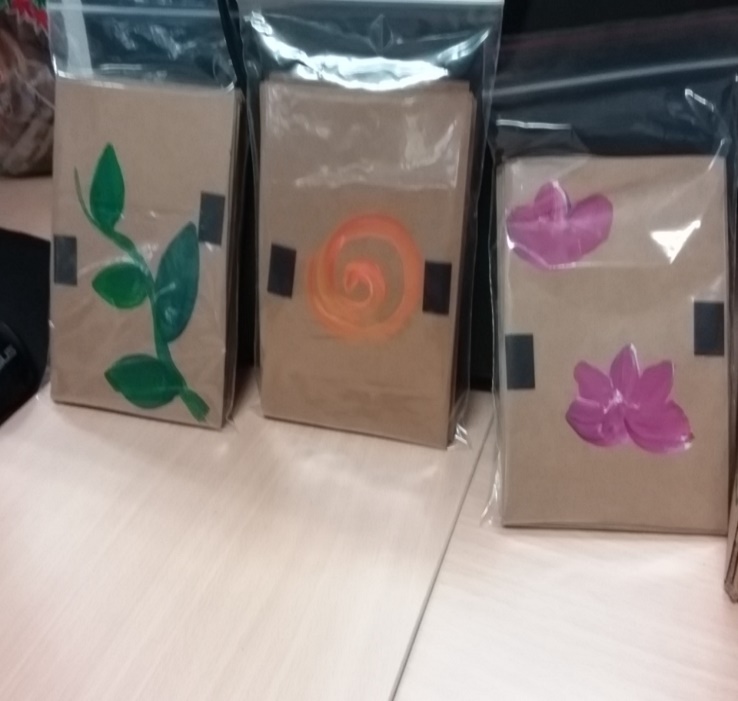 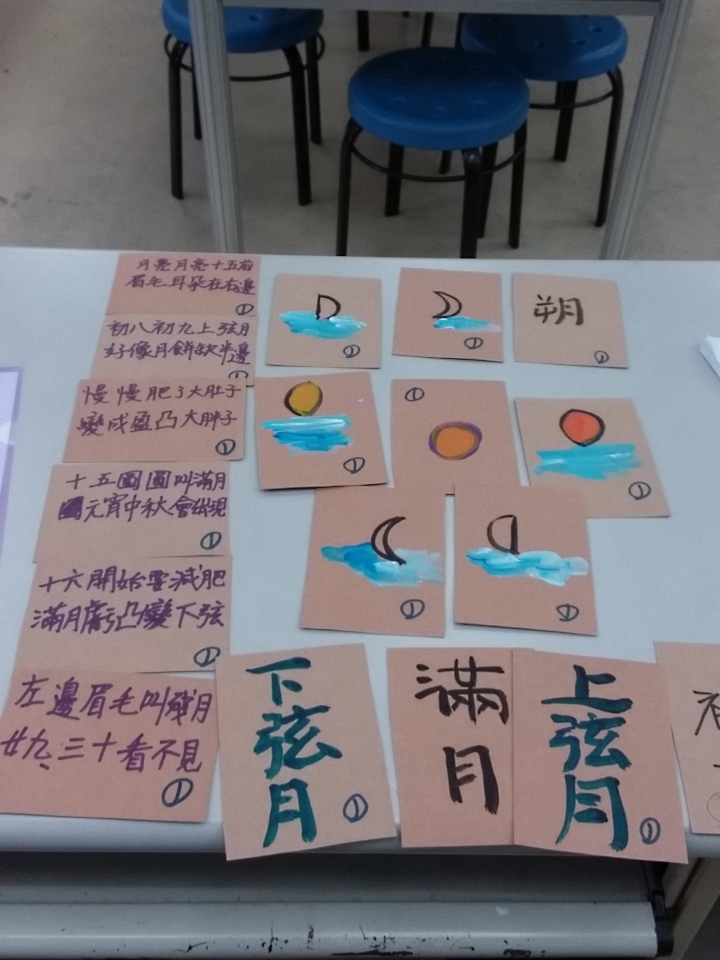 背面花色                                 正面內容附件二: 自編月形變化口訣學習單四年級 月亮單元-月形變化口訣學習單 班級   姓名         座號  快樂來學習    學習真快樂領域/科目領域/科目自然與生活科技自然與生活科技設計者設計者武秀韻實施年級實施年級四年級四年級總節數總節數共  1  節，  40  分鐘單元名稱單元名稱四上第一單元-月亮；主題:月形變化四上第一單元-月亮；主題:月形變化四上第一單元-月亮；主題:月形變化四上第一單元-月亮；主題:月形變化四上第一單元-月亮；主題:月形變化設計依據設計依據設計依據設計依據設計依據設計依據設計依據學習重點學習表現學習表現ti-Ⅱ-1能在指導下觀察日常生活現象的規律性，並運用想像力與好奇心，了 解及描述自然環境的現象。tc-Ⅱ-1能簡單分辨或分類所觀察到的自然科學現象。pc-Ⅱ-1能專注聆聽同學報告，提出疑問或意見。並能對探究方法、過程或結果，進行檢討。ti-Ⅱ-1能在指導下觀察日常生活現象的規律性，並運用想像力與好奇心，了 解及描述自然環境的現象。tc-Ⅱ-1能簡單分辨或分類所觀察到的自然科學現象。pc-Ⅱ-1能專注聆聽同學報告，提出疑問或意見。並能對探究方法、過程或結果，進行檢討。核心素養自-E-A1 能運用五官，敏銳的觀察周遭環境，保持好奇心、想像力持續探索自然。自-E-B1 能分析比較、製作圖表、運用簡單數學等方法，整  理已有的自然科學資訊或數據，並利用較簡單形式的口語、文字、影像、繪圖或實物、科學名詞、數學公式、模型等，表達探究之過程、發　　　　 現或成果。自-E-C2 透過探索科學的合作學習，培養與同儕溝通表達、團隊合作及和諧相處的能力。 學習重點學習內容學習內容INc-Ⅱ-10天空中天體有東升西落的現象，月亮有盈虧的變化，星星則是有些亮有些暗。INc-Ⅱ-10天空中天體有東升西落的現象，月亮有盈虧的變化，星星則是有些亮有些暗。核心素養自-E-A1 能運用五官，敏銳的觀察周遭環境，保持好奇心、想像力持續探索自然。自-E-B1 能分析比較、製作圖表、運用簡單數學等方法，整  理已有的自然科學資訊或數據，並利用較簡單形式的口語、文字、影像、繪圖或實物、科學名詞、數學公式、模型等，表達探究之過程、發　　　　 現或成果。自-E-C2 透過探索科學的合作學習，培養與同儕溝通表達、團隊合作及和諧相處的能力。 教材來源教材來源教材來源自編月形變化口訣、自製月形變化桌遊卡、學習單自編月形變化口訣、自製月形變化桌遊卡、學習單自編月形變化口訣、自製月形變化桌遊卡、學習單自編月形變化口訣、自製月形變化桌遊卡、學習單教學設備/資源教學設備/資源教學設備/資源有磁性(可吸附式)黑板有磁性(可吸附式)黑板有磁性(可吸附式)黑板有磁性(可吸附式)黑板學習目標學習目標學習目標學習目標學習目標學習目標學習目標一、能知道月形變化口訣。二、能利用月形變化口訣認知月亮有盈虧的變化，並能配合卡片圖形強化記憶能力。三、能利用較學者自編月形變化口訣、自製月形變化桌遊卡，學生能分工合作完成遊戲的挑戰任務。四、能利用上課所學完成自編月形變化口訣學習單。一、能知道月形變化口訣。二、能利用月形變化口訣認知月亮有盈虧的變化，並能配合卡片圖形強化記憶能力。三、能利用較學者自編月形變化口訣、自製月形變化桌遊卡，學生能分工合作完成遊戲的挑戰任務。四、能利用上課所學完成自編月形變化口訣學習單。一、能知道月形變化口訣。二、能利用月形變化口訣認知月亮有盈虧的變化，並能配合卡片圖形強化記憶能力。三、能利用較學者自編月形變化口訣、自製月形變化桌遊卡，學生能分工合作完成遊戲的挑戰任務。四、能利用上課所學完成自編月形變化口訣學習單。一、能知道月形變化口訣。二、能利用月形變化口訣認知月亮有盈虧的變化，並能配合卡片圖形強化記憶能力。三、能利用較學者自編月形變化口訣、自製月形變化桌遊卡，學生能分工合作完成遊戲的挑戰任務。四、能利用上課所學完成自編月形變化口訣學習單。一、能知道月形變化口訣。二、能利用月形變化口訣認知月亮有盈虧的變化，並能配合卡片圖形強化記憶能力。三、能利用較學者自編月形變化口訣、自製月形變化桌遊卡，學生能分工合作完成遊戲的挑戰任務。四、能利用上課所學完成自編月形變化口訣學習單。一、能知道月形變化口訣。二、能利用月形變化口訣認知月亮有盈虧的變化，並能配合卡片圖形強化記憶能力。三、能利用較學者自編月形變化口訣、自製月形變化桌遊卡，學生能分工合作完成遊戲的挑戰任務。四、能利用上課所學完成自編月形變化口訣學習單。一、能知道月形變化口訣。二、能利用月形變化口訣認知月亮有盈虧的變化，並能配合卡片圖形強化記憶能力。三、能利用較學者自編月形變化口訣、自製月形變化桌遊卡，學生能分工合作完成遊戲的挑戰任務。四、能利用上課所學完成自編月形變化口訣學習單。教學活動設計教學活動設計教學活動設計教學活動設計教學活動設計教學活動設計教學活動設計教學活動內容及實施方式教學活動內容及實施方式教學活動內容及實施方式教學活動內容及實施方式教學活動內容及實施方式時間備註準備活動準備自製月形變化桌遊卡。準備自編月形變化口訣學習單。老師在黑板上畫出幾個不同的月相圖形。發展活動一.引起動機-猜猜看 1.讓學生先猜猜看老師在黑板上所畫出的月相圖形的     名稱。 2.讓學生說說黑板上所畫出的月相圖形出現的順序。 3.老師請學生依照出現的日期，按照順序說出所有的月     相名稱。 4.老師提問：  （1）依照出現的日期，按照順序說出所有的月相名稱，你們覺得做容易不容易?    （2）你們想不想知道更容易的方法?二.老師介紹月形變化口訣   1.各組發下月形變化口訣學習單。   2.老師指導學生記誦月形變化口訣。參.綜合活動：一、小組競賽　 1.老師在各小組發下自製月形變化桌遊卡(18張)   2.老師說明遊戲規則   3.遊戲進行二、完成學習單準備活動準備自製月形變化桌遊卡。準備自編月形變化口訣學習單。老師在黑板上畫出幾個不同的月相圖形。發展活動一.引起動機-猜猜看 1.讓學生先猜猜看老師在黑板上所畫出的月相圖形的     名稱。 2.讓學生說說黑板上所畫出的月相圖形出現的順序。 3.老師請學生依照出現的日期，按照順序說出所有的月     相名稱。 4.老師提問：  （1）依照出現的日期，按照順序說出所有的月相名稱，你們覺得做容易不容易?    （2）你們想不想知道更容易的方法?二.老師介紹月形變化口訣   1.各組發下月形變化口訣學習單。   2.老師指導學生記誦月形變化口訣。參.綜合活動：一、小組競賽　 1.老師在各小組發下自製月形變化桌遊卡(18張)   2.老師說明遊戲規則   3.遊戲進行二、完成學習單準備活動準備自製月形變化桌遊卡。準備自編月形變化口訣學習單。老師在黑板上畫出幾個不同的月相圖形。發展活動一.引起動機-猜猜看 1.讓學生先猜猜看老師在黑板上所畫出的月相圖形的     名稱。 2.讓學生說說黑板上所畫出的月相圖形出現的順序。 3.老師請學生依照出現的日期，按照順序說出所有的月     相名稱。 4.老師提問：  （1）依照出現的日期，按照順序說出所有的月相名稱，你們覺得做容易不容易?    （2）你們想不想知道更容易的方法?二.老師介紹月形變化口訣   1.各組發下月形變化口訣學習單。   2.老師指導學生記誦月形變化口訣。參.綜合活動：一、小組競賽　 1.老師在各小組發下自製月形變化桌遊卡(18張)   2.老師說明遊戲規則   3.遊戲進行二、完成學習單準備活動準備自製月形變化桌遊卡。準備自編月形變化口訣學習單。老師在黑板上畫出幾個不同的月相圖形。發展活動一.引起動機-猜猜看 1.讓學生先猜猜看老師在黑板上所畫出的月相圖形的     名稱。 2.讓學生說說黑板上所畫出的月相圖形出現的順序。 3.老師請學生依照出現的日期，按照順序說出所有的月     相名稱。 4.老師提問：  （1）依照出現的日期，按照順序說出所有的月相名稱，你們覺得做容易不容易?    （2）你們想不想知道更容易的方法?二.老師介紹月形變化口訣   1.各組發下月形變化口訣學習單。   2.老師指導學生記誦月形變化口訣。參.綜合活動：一、小組競賽　 1.老師在各小組發下自製月形變化桌遊卡(18張)   2.老師說明遊戲規則   3.遊戲進行二、完成學習單準備活動準備自製月形變化桌遊卡。準備自編月形變化口訣學習單。老師在黑板上畫出幾個不同的月相圖形。發展活動一.引起動機-猜猜看 1.讓學生先猜猜看老師在黑板上所畫出的月相圖形的     名稱。 2.讓學生說說黑板上所畫出的月相圖形出現的順序。 3.老師請學生依照出現的日期，按照順序說出所有的月     相名稱。 4.老師提問：  （1）依照出現的日期，按照順序說出所有的月相名稱，你們覺得做容易不容易?    （2）你們想不想知道更容易的方法?二.老師介紹月形變化口訣   1.各組發下月形變化口訣學習單。   2.老師指導學生記誦月形變化口訣。參.綜合活動：一、小組競賽　 1.老師在各小組發下自製月形變化桌遊卡(18張)   2.老師說明遊戲規則   3.遊戲進行二、完成學習單335275105透過學生回答進行口頭評量。學生能專注參與遊戲。學生能與小組成員合作，專注參與閱讀與討論。透過遊戲內容進行口頭評量。學生能按照規定完成學習單月形變化口訣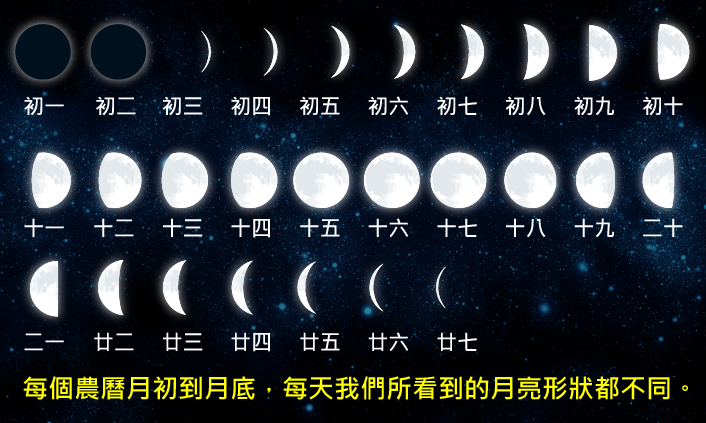 月形變化口訣填填看-寫出或畫出正確的答案填填看-寫出或畫出正確的答案1.請畫出眉月(上弦月)2.請畫出盈凸大胖子3.請畫出  「初八初九上弦月  好像月餅缺半邊」  這句話所指的月亮4.畫畫看，在元宵節和中秋節這兩個節日我們會看見
  哪一個月形?5.請畫出殘月